Patent the greatest invention of all time!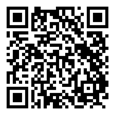 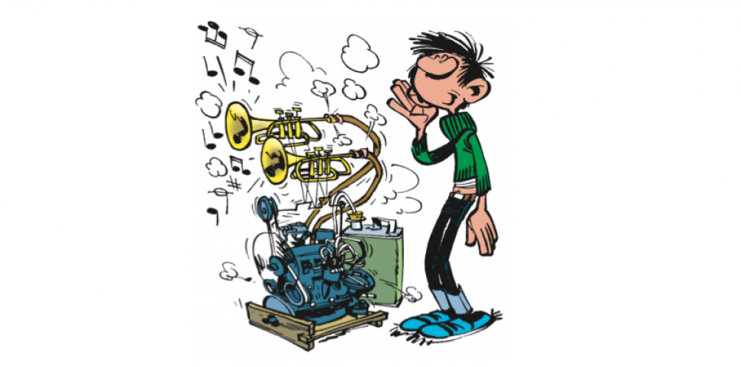 In pairs, you will have to create and write the patent1 of a revolutionary invention (useful or not). Your invention will have to be somehow related to science. You will have to hand in your work on ……………………………… .Your patent must include the following items: a title, the background of the invention, a summary of the invention, drawings to help others understand and picture it, and a thorough2 description (what it is for, how to use it, what in looks like, why is it revolutionary…).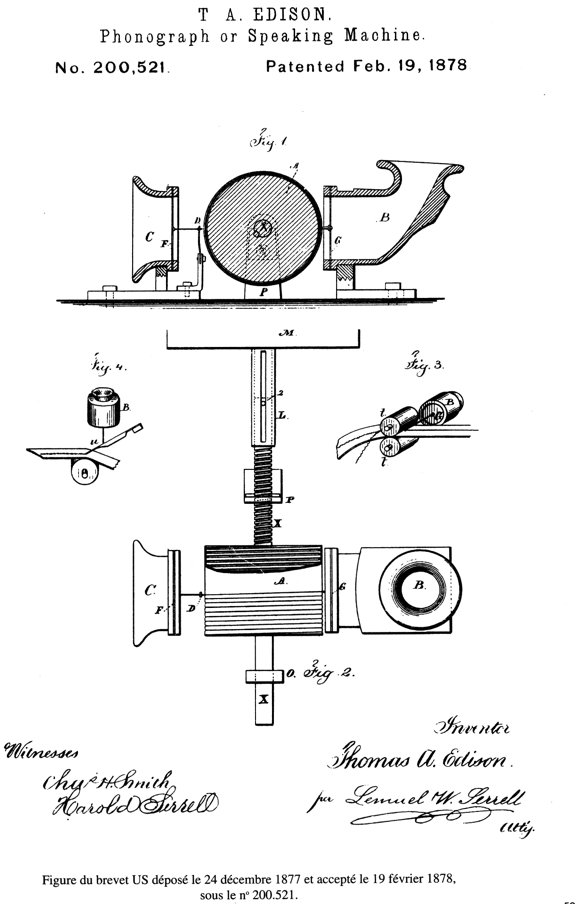 At the end of the month, you will have to present your invention to the rest of the students. The presentation must last between 2 and 3 minutes. On the last day of the presentations, you will vote for the 3 greatest invention, and the happy creators will win 3, 2 or 1 bonus points!Schedule: First session (………………………): instructions, teams, brainstormingSecond session (………………………): gathering ideas found at homeThird session (………………………): write the patentFourth session (………………………): hand in your work, presentationsFifth session (………………………): presentationsSixth session (………………………): presentationsYou will be assessed3 on the following criteria:Quality of your English (grammar, spelling, vocabulary…)					4 pointsInstructions followed (way to hand in your work, due date respected…)			2 pointsThoroughness of your workTitle											1 pointBackground										2 pointsSummary & description								4 pointsDrawings										2 pointsCreativity										2 pointsPresentationCommunication skills (voice modulation, intonation, rhythm, fluency…)		3 pointsLanguage skills (pronunciation, vocabulary, grammar…)				3 pointsDuration										2 points1 patent: breveter/brevet2 thorough: minutieux3 assess: évaluer